16th ANNUAL 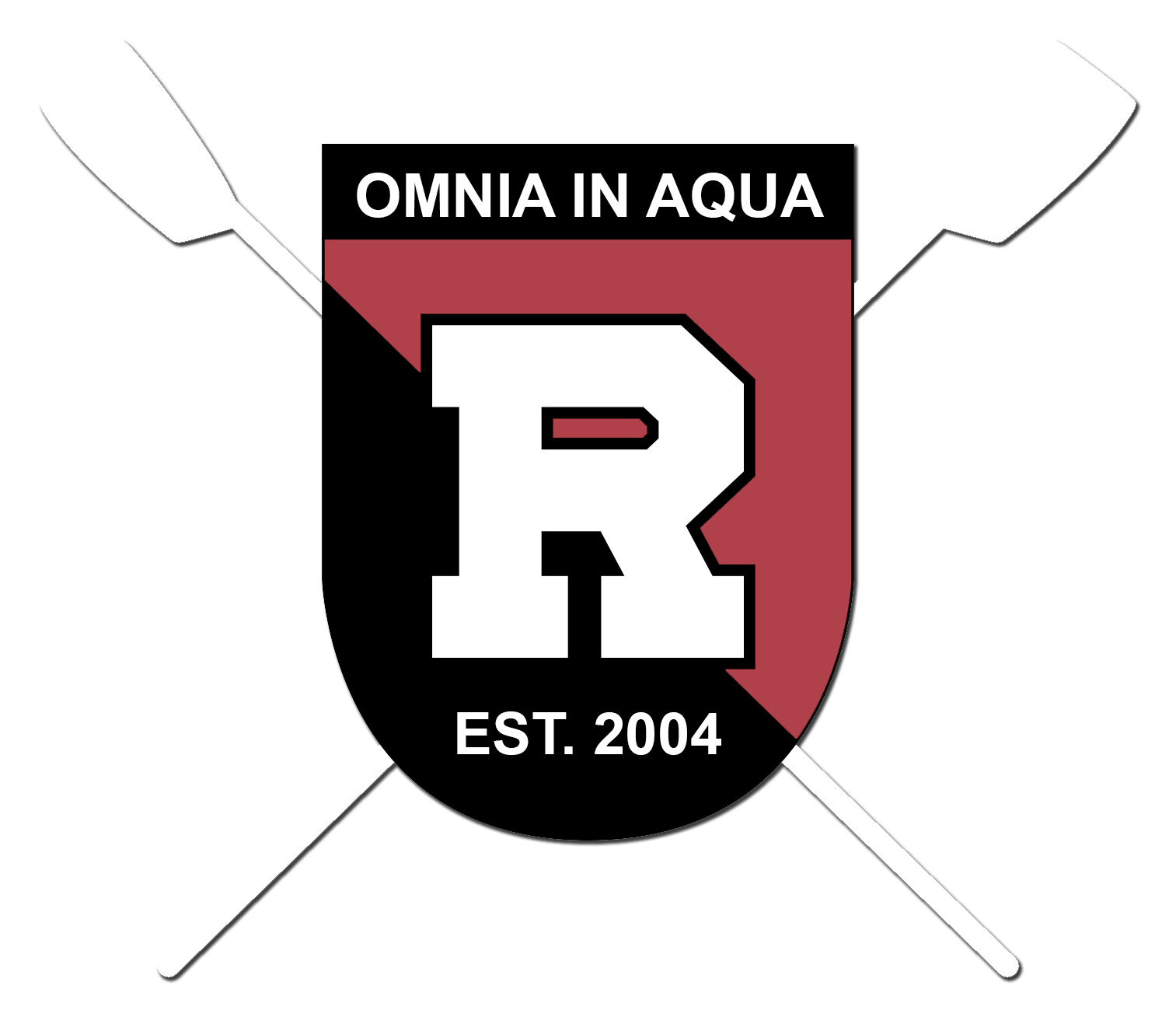               RIDGEWOOD CREWROW-A-THONSaturday March 24, 2018Van Neste Square Park in RidgewoodPlease Check One or More…___ Bronze Level: $200 – Sponsor’s company Ad on Lawn Sign at Event.___ Silver Level: $350 – Sponsor’s Logo on Ridgewood Crew’s website.___ Gold Level: $500 – Sponsor’s company Ad on Lawn Sign at the Event and Sponsor’s Logo on Ridgewood Crew’s website.   ___ Platinum Level: $1,000 - Sponsor’s company Logo on Banner at the Event and on Ridgewood Crew’s website. Banner will be displayed at all Regattas for the year.___ Diamond Level: $5,000+ - Sponsor’s company Logo on Banner at the Event, Ridgewood Crew’s Cargo Trailer and website. Banner will be displayed at all Regattas for the year.___ Name-a-Boat Donation: $10,000+ - Name a Boat for the life of the boat and Sponsor’s company Logo on Ridgewood Crew’s website for the life of the boat.*Make all checks payable to: Ridgewood Crew** Please Submit Logos/Artwork in pdf format to: ridgewoodcrewfundraising@gmail.comDeadline for Logo Submission is March 15th, 2018